Wykonanie smoka z rolki papieru toaletowego takiego jak na zdjęciu. Jak będziesz w niego dmuchał smok będzie ział ogniem. Miłej zabawy!Materiały i przybory:rolka po papierze toaletowymzielona farba, pędzel, podkładkazielone pompony dekoracyjne: 2 mniejsze i 2 większe2 ruchome oczka lub wycięte z papieruczerwona i żółta bibułaklejRolkę po papierze toaletowym malujemy na zielono i pozostawiamy do wyschnięcia.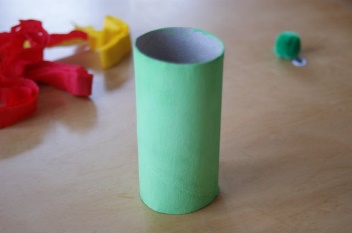 2. Przyklejamy oczka do większych zielonych pomponów.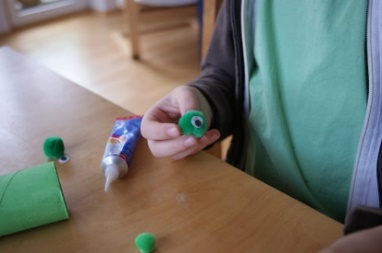 3. Pomponiki z oczkami przyklejamy z jednej strony rolki a z drugiej strony mniejsze zielone pomponiki jako nozdrza.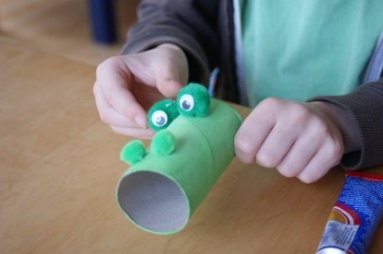 4. Bibułę tniemy na wąskie paski.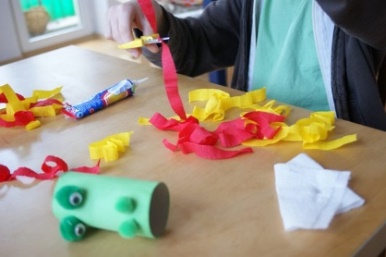 5. Paseczki bibuły przyklejamy wewnątrz rolki od strony nozdrzy.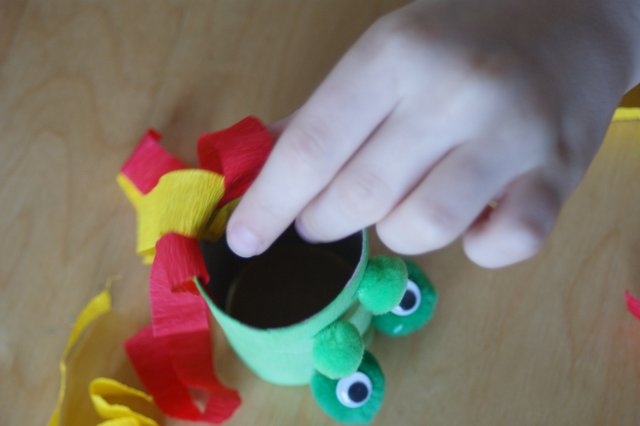 6. Gotowe smoki: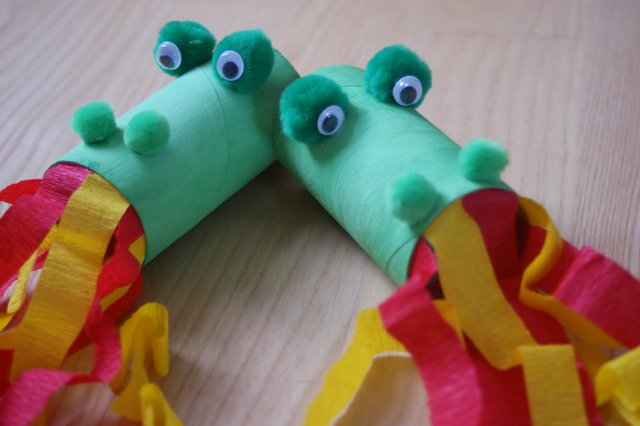 7. i smoczy oddech: 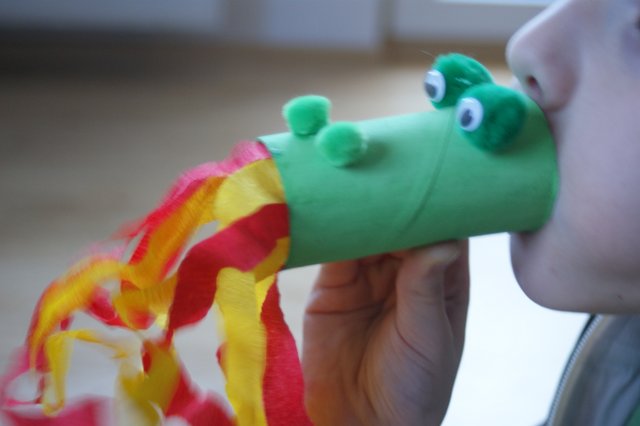 